POTVRZENÍ OBJEDNÁVKYObjednavatel:Domov pro seniory Krásné Březno		příspěvková organizace		Rozcestí 798/9		400 07 Ústí nad LabemIČ:44555334		Tímto akceptujeme Vaší objednávku č.59/2018 ze dne 26.3.2018 v plném rozsahu.V Ústí nad Labem dne 28.3.2018				              Michal Badin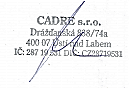 